上投摩根亚太优势混合型证券投资基金2019年第3季度报告2019年9月30日基金管理人：上投摩根基金管理有限公司基金托管人：中国工商银行股份有限公司报告送出日期：二〇一九年十月二十五日§1  重要提示基金管理人的董事会及董事保证本报告所载资料不存在虚假记载、误导性陈述或重大遗漏，并对其内容的真实性、准确性和完整性承担个别及连带责任。 基金托管人中国工商银行股份有限公司根据本基金合同规定，于2019年10月24日复核了本报告中的财务指标、净值表现和投资组合报告等内容，保证复核内容不存在虚假记载、误导性陈述或者重大遗漏。 基金管理人承诺以诚实信用、勤勉尽责的原则管理和运用基金资产，但不保证基金一定盈利。 基金的过往业绩并不代表其未来表现。投资有风险，投资者在作出投资决策前应仔细阅读本基金的招募说明书。 本报告中财务资料未经审计。本报告期自2019年7月1日起至9月30日止。§2  基金产品概况§3  主要财务指标和基金净值表现3.1 主要财务指标单位：人民币元注：本期已实现收益指基金本期利息收入、投资收益、其他收入（不含公允价值变动收益）扣除相关费用后的余额，本期利润为本期已实现收益加上本期公允价值变动收益。上述基金业绩指标不包括持有人认购或交易基金的各项费用，计入费用后实际收益水平要低于所列数字。3.2 基金净值表现本报告期基金份额净值增长率及其与同期业绩比较基准收益率的比较3.2.2　自基金合同生效以来基金累计份额净值增长率变动及其与同期业绩比较基准收益率变动的比较上投摩根亚太优势混合型证券投资基金累计份额净值增长率与业绩比较基准收益率历史走势对比图（2007年10月22日至2019年9月30日）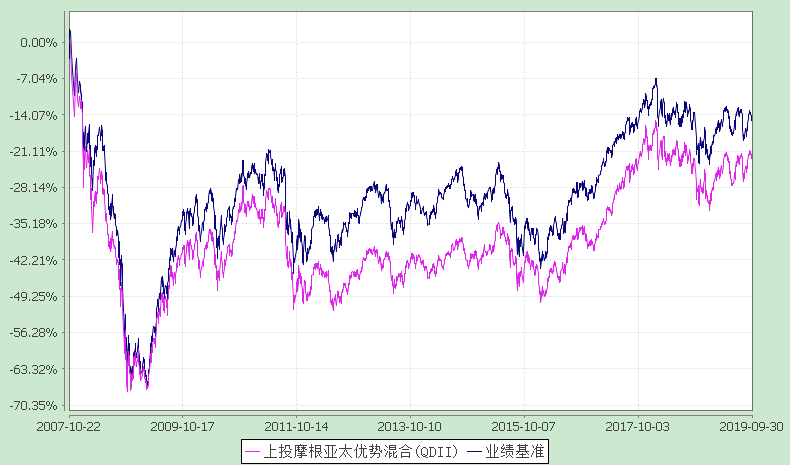 注：本基金合同生效日为2007年10月22日，图示时间段为2007年10月22日至2019年9月30日。 本基金建仓期自2007年10月22日至2008年4月21日，建仓期结束时资产配置比例符合本基金基金合同规定。§4  管理人报告4.1 基金经理（或基金经理小组）简介注：1. 任职日期和离任日期均指根据公司决定确定的聘任日期和解聘日期。2. 证券从业的含义遵从行业协会《证券业从业人员资格管理办法》的相关规定。4.2 境外投资顾问为本基金提供投资建议的主要成员简介4.3管理人对报告期内本基金运作遵规守信情况的说明在本报告期内，基金管理人不存在损害基金份额持有人利益的行为，勤勉尽责地为基金份额持有人谋求利益。基金管理人遵守了《证券投资基金法》及其他有关法律法规、《上投摩根亚太优势混合型证券投资基金基金合同》的规定。基金经理对个股和投资组合的比例遵循了投资决策委员会的授权限制，基金投资比例符合基金合同和法律法规的要求。4.4 公平交易专项说明4.4.1公平交易制度的执行情况报告期内，本公司继续贯彻落实《证券投资基金管理公司公平交易制度指导意见》等相关法律法规和公司内部公平交易流程的各项要求，严格规范境内上市股票、债券的一级市场申购和二级市场交易等活动，通过系统和人工相结合的方式进行交易执行和监控分析，以确保本公司管理的不同投资组合在授权、研究分析、投资决策、交易执行、业绩评估等投资管理活动相关的环节均得到公平对待。对于交易所市场投资活动，本公司执行集中交易制度，确保不同投资组合在买卖同一证券时，按照时间优先、比例分配的原则在各投资组合间公平分配交易量；对于银行间市场投资活动，本公司通过对手库控制和交易室询价机制，严格防范对手风险并检查价格公允性；对于申购投资行为，本公司遵循价格优先、比例分配的原则，根据事前独立申报的价格和数量对交易结果进行公平分配。报告期内，通过对不同投资组合之间的收益率差异比较、对同向交易和反向交易的交易时机和交易价差监控分析，未发现整体公平交易执行出现异常的情况。4.4.2异常交易行为的专项说明报告期内，通过对交易价格、交易时间、交易方向等的分析，未发现有可能导致不公平交易和利益输送的异常交易行为。所有投资组合参与的交易所公开竞价同日反向交易成交较少的单边交易量超过该证券当日成交量的5%的情形：无。4.5 报告期内基金的投资策略和业绩表现说明4.5.1报告期内基金投资策略和运作分析三季度，国际市场事件频发。除了中美贸易摩擦反复以外，美国在7月底的时候提出来，将对中国商品加征关税。全球经济放缓，我们看到包括韩国、中国台湾及新加坡这些以外销为主的国家出口在衰退，德国的PMI也不如预期；中国香港市场在第三季度由于反逃犯条例修订而引发的游行示威抗议，影响了中国香港经济发展，尤其是观光消费，虽然政府已经在9月4号宣布撤回该条例，但我们仍然持续看到每个周末的街头示威抗议，拖累中国香港本地股表现相对较弱，尤其是中国香港本地的消费及地产板块，此外金融也受到连累；印度的第二季GDP也罕见的出现的下跌，从8%下跌到5%。此外，印度国内也遭遇到不同的问题，如非银金融资金链缺口导致资金流动性不足、消费贷款衰退、汽车销量创近几年新低等，最终印度政府宣布减税，希望提振经济。虽然有美联储的减息利多消息，但整体市场仍以下跌作收。亚太优势基金在第三季的业绩表现优于业绩比较基准，主要是我们超配在中国台湾的科技股表现跟随A股的科技板块反弹；另外，我们也提早将印度降低到低配，虽然印度股市有反弹，但整体第三季度印度表现不如业绩基准。香港市场的低配也对我们在这个季度超赢有部分贡献。展望四季度，我们关注的首先是中美的贸易纷争能否因取得共识而结束，其次是美联储的降息。目前各个国家的货币政策走向皆属鸽派，各国央行的降息态度非常积极，对整体的资金量有所帮助。目前亚太优势基金的持仓超配在中国台湾、印尼以及泰国，关注的板块是科技及大消费等。我们认为中美贸易谈判可能会反复进行，中国A股仍是今年以来最强的市场，希望能在第四季市场下跌中加仓港股。在个股选择上，我们仍会选择各行业中有竞争力的龙头公司作为投资标的。4.5.2报告期内基金的业绩表现本报告期亚太优势份额净值增长率为:0.65%，同期业绩比较基准收益率为:-2.14%。4.6报告期内基金持有人数或基金资产净值预警说明无。§5  投资组合报告5.1 报告期末基金资产组合情况5.2 报告期末在各个国家（地区）证券市场的股票及存托凭证投资分布注：国家（地区）类别根据其所在的证券交易所确定，ADR、GDR按照存托凭证本身挂牌的证券交易所确定。5.3 报告期末按行业分类的股票及存托凭证投资组合注：行业分类标准：MSCI5.4 报告期末按公允价值占基金资产净值比例大小排序的前十名股票及存托凭证投资明细5.5 报告期末按债券信用等级分类的债券投资组合本基金本报告期末未持有债券。5.6 报告期末按公允价值占基金资产净值比例大小排名的前五名债券投资明细本基金本报告期末未持有债券。5.7 报告期末按公允价值占基金资产净值比例大小排名的前十名资产支持证券投资明细本基金本报告期末未持有资产支持证券。5.8 报告期末按公允价值占基金资产净值比例大小排名的前五名金融衍生品投资明细本基金本报告期末未持有金融衍生品。5.9报告期末按公允价值占基金资产净值比例大小排序的前十名基金投资明细本基金本报告期末未持有基金。5.10 投资组合报告附注5.10.1报告期内本基金投资的前十名证券的发行主体本期没有出现被监管部门立案调查，或在报告编制日前一年内受到公开谴责、处罚的情形。5.10.2报告期内本基金投资的前十名股票中没有在基金合同规定备选股票库之外的股票。5.10.3其他资产构成5.10.4报告期末持有的处于转股期的可转换债券明细本基金本报告期末未持有处于转股期的可转换债券。5.10.5 报告期末前十名股票中存在流通受限情况的说明本基金本报告期末前十名股票中不存在流通受限情况。5.10.6投资组合报告附注的其他文字描述部分因四舍五入的原因，投资组合报告中分项之和与合计数可能存在尾差。§6  开放式基金份额变动单位：份§7 备查文件目录7.1 备查文件目录1. 中国证监会批准上投摩根亚太优势混合型证券投资基金设立的文件；2. 《上投摩根亚太优势混合型证券投资基金基金合同》；3. 《上投摩根亚太优势混合型证券投资基金基金托管协议》；4. 《上投摩根基金管理有限公司开放式基金业务规则》；5. 基金管理人业务资格批件、营业执照；6. 基金托管人业务资格批件和营业执照。7.2 存放地点基金管理人或基金托管人处。7.3 查阅方式投资者可在营业时间免费查阅，也可按工本费购买复印件。上投摩根基金管理有限公司二〇一九年十月二十五日基金简称上投摩根亚太优势混合(QDII)基金主代码377016交易代码377016基金运作方式契约型开放式基金合同生效日2007年10月22日报告期末基金份额总额5,586,252,195.08份投资目标本基金主要投资于亚太地区证券市场以及在其他证券市场交易的亚太企业，投资市场包括但不限于澳大利亚、韩国、香港、印度及新加坡等区域证券市场（日本除外），分散投资风险并追求基金资产稳定增值。投资策略本基金在投资过程中注重各区域市场环境、政经前景分析，并强调公司品质与成长性的结合。首先在亚太地区经济发展格局下，通过自上而下分析，甄别不同国家与地区、行业与板块的投资机会，首先考虑国家与地区的资产配置，决定行业与板块的基本布局，并从中初步筛选出具有国际比较优势的大盘蓝筹公司，同时采取自下而上的选股策略，注重个股成长性指标分析，挖掘拥有更佳成长特性的公司，构建成长型公司股票池。最后通过深入的相对价值评估，形成优化的核心投资组合。在固定收益类投资部分，其资产布局坚持安全性、流动性和收益性为资产配置原则,并结合现金管理、货币市场工具等来制订具体策略。业绩比较基准本基金的业绩比较基准为：摩根斯坦利综合亚太指数（不含日本）（MSCI AC Asia Pacific Index ex Japan）。风险收益特征本基金为区域性混合型证券投资基金，基金投资风险收益水平低于股票型基金，高于债券型基金和平衡型基金。由于投资国家与地区市场的分散，风险低于投资单一市场的混合型基金。本基金风险收益特征会定期评估并在公司网站发布，请投资者关注。基金管理人上投摩根基金管理有限公司基金托管人中国工商银行股份有限公司境外投资顾问英文名称JPMORGAN ASSET MANAGEMENT (ASIA PACIFIC) LIMITED境外投资顾问中文名称摩根资产管理(亚太)有限公司境外资产托管人英文名称The Bank of New York Mellon Company境外资产托管人中文名称纽约梅隆银行股份有限公司主要财务指标报告期(2019年7月1日-2019年9月30日)1.本期已实现收益6,676,545.632.本期利润31,537,619.793.加权平均基金份额本期利润0.00554.期末基金资产净值4,331,373,661.645.期末基金份额净值0.775阶段净值增长率①净值增长率标准差②业绩比较基准收益率③业绩比较基准收益率标准差④①-③②-④过去三个月0.65%0.79%-2.14%0.73%2.79%0.06%姓名职务任本基金的基金经理期限任本基金的基金经理期限证券从业年限说明姓名职务任职日期离任日期证券从业年限说明张军本基金基金经理、投资董事2008-03-08-15年（金融领域从业经验26年）基金经理张军先生，毕业于上海复旦大学。曾担任上海国际信托有限公司国际业务部经理，交易部经理。2004年6月加入上投摩根基金管理有限公司，先后担任交易部总监、投资经理、基金经理、投资组合管理部总监、投资绩效评估总监、国际投资部总监、组合基金投资部总监，现担任投资董事。2008年3月起担任上投摩根亚太优势混合型证券投资基金基金经理，自2012年3月起同时担任上投摩根全球天然资源混合型证券投资基金基金经理，自2016年12月起同时担任上投摩根全球多元配置证券投资基金基金经理，自2018年10月起担任上投摩根欧洲动力策略股票型证券投资基金（QDII）基金经理，自2019年7月起同时担任上投摩根日本精选股票型证券投资基金（QDII）基金经理。张淑婉本基金基金经理2016-12-16-29年张淑婉女士，台湾大学财务金融研究所MBA，自1987年9月至1989年2月，在东盟成衣股份有限公司担任研究部专员；自1989年3月至1991年8月，在富隆证券股份有限公司担任投行部专员；自1993年3月至1998年1月，在光华证券投资信托股份有限公司担任研究部副理；自1998年2月至2006年7月，在摩根富林明证券信托股份有限公司担任副总经理；自2007年11月至2009年8月，在德意志亚洲资产管理公司担任副总经理；自2009年9月至2014年6月，在嘉实国际资产管理公司担任副总经理；自2014年7月至2016年8月，在上投摩根资产管理（香港）有限公司担任投资总监；自2016年9月起加入上投摩根基金管理有限公司，自2016年12月起同时担任上投摩根亚太优势混合型证券投资基金基金经理及上投摩根全球新兴市场混合型证券投资基金基金经理，自2017年12月起同时担任上投摩根标普港股通低波红利指数型证券投资基金基金经理，自2018年6月起同时担任上投摩根香港精选港股通混合型证券投资基金基金经理。姓名在境外投资顾问所任职务证券从业年限说明王浩摩根资产管理(亚太)基金经理、大中华投资总监25年男，美国耶鲁大学荣誉文学士学位，主修经济序号项目金额(人民币元)占基金总资产的比例(%)1权益投资4,065,486,058.9793.22其中：普通股3,818,951,113.3487.57存托凭证246,534,945.635.65优先股--房地产信托--2基金投资--3固定收益投资--其中：债券--资产支持证券--4金融衍生品投资--其中：远期--期货--期权--权证--5买入返售金融资产--其中：买断式回购的买入返售金融资产--6货币市场工具--7银行存款和结算备付金合计281,528,223.386.468其他各项资产14,171,898.450.329合计4,361,186,180.80100.00国家（地区）公允价值(人民币元)占基金资产净值比例（％）中国香港1,472,390,291.2133.99中国台湾638,642,255.6014.74韩国599,679,639.9913.85印度433,000,160.9110.00美国395,025,759.299.12印度尼西亚215,998,514.254.99泰国200,441,094.934.63新加坡110,308,342.792.55合计4,065,486,058.9793.86行业类别公允价值（人民币元）占基金资产净值比例（％）商业银行660,442,358.0115.25互动媒体与服务Ⅲ416,786,721.349.62保险407,152,543.589.40半导体产品与设备400,097,159.159.24互联网与售货目录零售333,638,736.447.70电脑与外围设备260,800,917.566.02电子设备、仪器和元件234,683,565.955.42食品161,496,037.593.73汽车148,117,812.323.42纺织品、服装与奢侈品147,994,368.023.42综合电信业务134,415,354.393.10石油、天然气与消费用燃料122,190,002.862.82机械制造74,319,162.661.72制药56,882,554.621.31烟草52,878,568.941.22专营零售48,400,594.711.12生命科学工具和服务46,904,520.001.08汽车零配件45,770,408.771.06信息技术服务44,252,768.601.02娱乐41,835,924.100.97电气设备40,490,240.850.93互助储蓄银行与抵押信贷39,658,143.600.92食品与主要用品零售Ⅲ39,608,008.740.91交通基本设施35,537,026.950.82综合消费者服务23,827,463.900.55酒店、餐馆与休闲21,774,521.400.50金属与采矿14,496,444.120.33医疗保健设备与用品11,034,129.800.25合计4,065,486,058.9793.86序号公司名称（英文）公司名称（中文）证券代码所在证券市场所属国家（地区)数量（股）公允价值（人民币元）占基金资产净值比例（％）1Tencent Holdings Ltd腾讯控股0700香港证券交易所中国香港1,321,900.00393,719,589.669.092Taiwan Semiconductor Manufacturing Co Ltd台积电2330台湾证券交易所中国台湾4,808,000.00298,144,010.976.883Alibaba Group Holding Ltd阿里巴巴集团BABA纽约证券交易所美国242,000.00286,237,858.156.614Samsung Electronics Co Ltd三星电子有限公司005930韩国证券期货交易所韩国899,204.00260,800,917.566.025Ping An Insurance Group Co of China Ltd中国平安2318香港证券交易所中国香港2,791,500.00226,742,380.395.236AIA Group Ltd友邦保险1299香港证券交易所中国香港2,701,000.00180,410,163.194.177Largan Precision Co Ltd大立光3008台湾证券交易所中国台湾113,000.00114,638,681.182.658HDFC Bank Ltd-HDFCB IN印度国家证券交易所印度826,894.00101,296,884.802.349China Construction Bank Corp建设银行0939香港证券交易所中国香港15,914,000.0085,840,431.101.9810China Merchants Bank Co Ltd招商银行3968香港证券交易所中国香港2,370,000.0079,738,586.011.84序号名称金额(人民币元)1存出保证金-2应收证券清算款-3应收股利6,700,366.984应收利息25,450.265应收申购款128,791.266其他应收款7,317,289.957待摊费用-8其他-9合计14,171,898.45报告期期初基金份额总额5,767,502,680.74报告期基金总申购份额20,268,739.47减：报告期基金总赎回份额201,519,225.13报告期基金拆分变动份额-报告期期末基金份额总额5,586,252,195.08